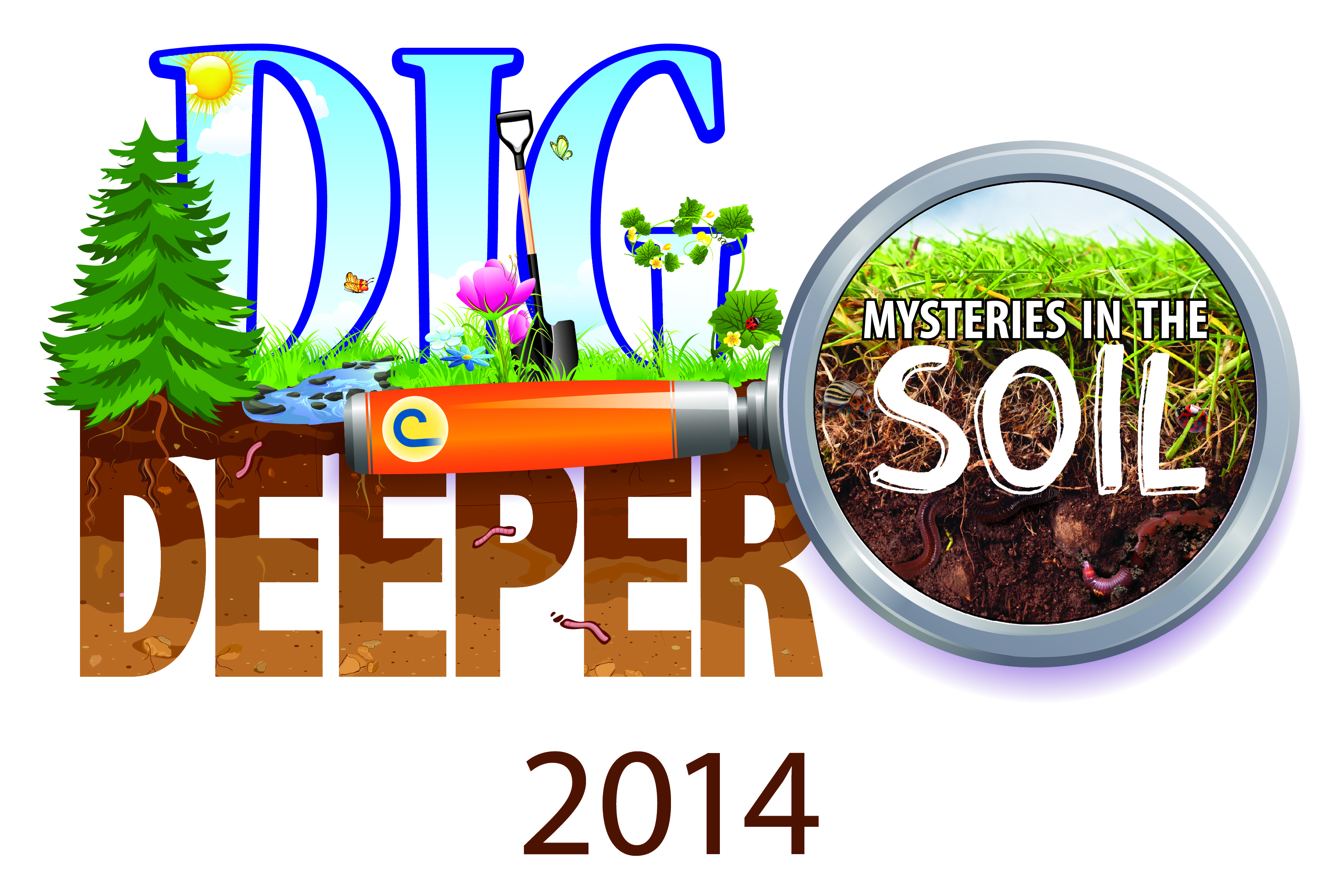 Level One	First Place		Brady Donahue	1st grade 	USA	Second Place		Cambree Torma	1st grade	USA	Third Place		Megan Peter		1st grade 	USALevel Two	First Place		Owen Faur		3rd grade	Reese	Second Place		Javier Jimenez		3rd grade	Reese	Third Place		Amelia Griffin		3rd grade	ReeseLevel Three	First Place		Easton Brissette	5/6th grade	St Elizabeth	Second Place		Isaac Fisher		6th grade	Caro	Third Place		Samantha Garbacz	6th grade	CaroLevel Four		First Place		Raegan Fabbro	7th grade	Vassar	Second Place		Alexis Janke		7th grade	Vassar	Third Place		Brianna Corrion	7/8th grade	St Elizabeth